NOMBRE:_______________________________ FECHA: _____/____/____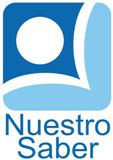 MAESTRO(A):______________________ GRADO:_____ GRUPO:________ESCUELA:____________________________________________________Calin y su OseznoCalin es una osa parda que vive en el bosque de la montaña. Come carne, frutos y raíces miel y corteza de arboles.Calin ha tenido un osezno. Su pequeño osezno se llama Ardal y tiene cuatro meses. Ardal llora y gime cuando tiene hambre. Su madre lo alimenta con leche por eso le da de mamar.Un día cuando Ardal tenga seis meses, Calin le ensenara a comer otros alimentos. Ahora como aun es pequeño, siempre acompañara a su madre a todas partes.Cuando Ardal cumpla dieciocho meses ya será un oso adulto y podrá llegar a vivir unos veinticinco años.Preguntas¿Dónde vive la osa parda?R:¿Qué come la osa parda?R:¿Qué tuvo la osa parda?R:¿Cómo se llama su osezno?R:¿Cuánto tiempo tiene?R:¿Por qué Llora el osezno?R:¿Cómo lo alimenta su madre?R:¿Cuándo le ensenaran a comer otros alimentos?R:¿Cuándo cumpla dieciocho meses que será?R:¿Cuántos años podrá vivir? R: